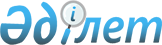 О ратификации Соглашения о сотрудничестве комиссий и комитетов Верховных Советов (Парламентов) государств-участников Содружества Независимых ГосударствПостановление Верховного Совета Республики Казахстан от 2 июля 1992 года
     Верховный Совет Республики Казахстан постановляет:
     Соглашение между Верховными Советами Азербайджанской Республики, 
Республики Армения, Республики Беларусь, Республики Казахстан, Республики 
Кыргызстан, Российской Федерации, Республики Таджикистан, Республики 
Узбекистан и Украины, подписанное 27 марта 1992 года в городе Алма-Ате, 
ратифицировать.

     Председатель Верховного Совета 
         Республики Казахстан

                             Соглашение
          О сотрудничестве комиссий и комитетов Верховных
           Советов (Парламентов) государств-участников
                Содружества Независимых Государств 
<*>
 
                       (текст неофициальный)

     Верховные Советы (Парламенты) государств-участников Содружества 
Независимых Государств;
     руководствуясь целями и принципами Соглашения о создании Содружества 
Независимых Государств;
     признавая необходимость повышения эффективности Межпарламентского 
сотрудничества;
     принимая во внимание Соглашение о создании Межпарламентской ассамблеи, 
согласились о следующем:









          Статья 1. Верховные Советы (Парламенты) государств-участников 
Содружества Независимых Государств обеспечивают сотрудничество на 
паритетных началах комиссий и комитетов Верховных Советов (Парламентов) 
государств-участников Содружества Независимых Государств в области прав 
человека, науки и культуры, экономики, миграционной политики, энергетики, 
транспорта и связи, охраны окружающей природной среды, борьбы с 
преступностью, а также в других областях законодательной деятельности.








          Статья 2. В совместных заседаниях представителей комиссий и комитетов 
Верховных Советов (Парламентов) государств-участников Содружества 
Независимых Государств принимают участие депутаты, делегированные 
соответствующими комиссиями и комитетами однопрофильного характера в 
количестве, определяемом участниками настоящего соглашения.








          Статья 3. Заседания представителей комиссий и комитетов Верховных 
Советов (Парламентов) государств-участников Содружества Независимых 
Государств созываются по инициативе комиссий и комитетов, а также 
Консультативного совещания Председателей Верховных Советов (Парламентов) 
государств-участников Содружества Независимых Государств.








          Статья 4. Комиссии и комитеты Верховных Советов (Парламентов) 
государств-участников Содружества Независимых Государств могут в меру 
необходимости образовывать совместные временные рабочие и экспертные группы 
по вопросам, представляющим общий интерес.








          Статья 5. Решения, принятые на совместных заседаниях представителей 
комиссий и комитетов Верховных Советов (Парламентов) государств-участников 
Содружества Независимых Государств, имеют рекомендательный характер.








          Статья 6. Каждый из участников настоящего соглашения самостоятельно 
финансирует деятельность представителей своих комиссий и комитетов, членов 
временных рабочих и экспертных групп. Финансирование созданных участниками 
настоящего соглашения совместных рабочих и экспертных групп производится в 
равных долях всеми участниками соглашения.








          Статья 7. Настоящее соглашение открыто для подписания Верховными 
Советами (Парламентами) государств-участников Содружества Независимых 
Государств и вступает в силу после того, как не менее трех подписавших его 
Верховных Советов (Парламентов) сообщает депозитарию об одобрении 
настоящего соглашения.




          Для Верховных Советов (Парламентов), подписавших соглашение и 
одобривших его позднее, оно вступит в силу со дня получения депозитарием 
уведомления об одобрении.








          Статья 8. Депозитарием настоящего соглашения является Верховный Совет 
Республики Беларусь.




          Депозитарий соглашения:




          а) направляет участникам соглашения заверенные копии соглашения;




          б) уведомляет участников соглашения о подписании соглашения каждой 
стороной;




          в) уведомляет участников соглашения о получении уведомлений, указанных 
в статье 7.








          Статья 9. Настоящее соглашение заключается на неопределенный срок, 
каждый его участник может выйти из настоящего соглашения, направив 
соответствующее уведомление депозитарию. Соглашение прекратит свое действие 
для этого участника соглашения по истечении шести месяцев со дня получения 
депозитарием такого уведомления.




          Совершено в городе Алма-Ате 27 марта 1992 года в одном экземпляре на 
государственных языках Государств, Верховные Советы (Парламенты) которых 
заключили настоящее соглашение. Подлинный экземпляр хранится в архиве 
Верховного Совета Республики Беларусь, который направит каждой из сторон 
его заверенную копию.




          Соглашение подписали представители Азербайджана, Армении, Беларусии, 
Казахстана, Кыргызстана, Российской Федерации, Таджикистана, Узбекистана, 
Украины.








                                                        *    *    *








					© 2012. РГП на ПХВ «Институт законодательства и правовой информации Республики Казахстан» Министерства юстиции Республики Казахстан
				